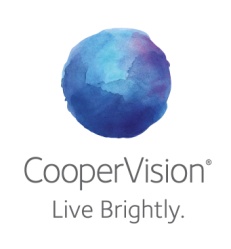                                                   NEW ACCOUNT APPLICATION FORMPlease complete this form and return the form back to bpqueries@coopervision.co.uk (post/fax info at top of form)Once your request has been received you will be contacted by us within 3-5 working days.Signature:   		                                                Print Name:                                                         Date: Please note that by signing this form you agree to adhere to the terms and conditions as per the attached, and set out by CooperVision and for credit references to be carried out. CooperVision Limited, registered in England under number 03685161Registered Office, Delta Park, Concorde Way Segensworth North, Fareham, PO15 5RLBP QueriesUK Customer ServicesDelta Park, Concorde WaySegensworth NorthFareham, PO15 5RLT: 0870 9000 055               F: 0870 9000 0561. Trading and contact details1. Trading and contact details1. Trading and contact detailsFull trading name:Full trading name:Full trading name:Trading structure (Limited, Partnership, Sole Trader):Trading structure (Limited, Partnership, Sole Trader):Trading structure (Limited, Partnership, Sole Trader):Trading structure (Limited, Partnership, Sole Trader):Trading structure (Limited, Partnership, Sole Trader):Trading structure (Limited, Partnership, Sole Trader):Trading structure (Limited, Partnership, Sole Trader):If a limited company -please supply company number:If a limited company -please supply company number:If a limited company -please supply company number:If a limited company -please supply company number:If a limited company -please supply company number:If a limited company -please supply company number:If a limited company -please supply company number:Full registered office address:Full registered office address:Full registered office address:Opticians address if different from above:Opticians address if different from above:Opticians address if different from above:Opticians address if different from above:Opticians address if different from above:Opticians address if different from above:Postcode:Postcode:Postcode:Tel No.Fax No:Fax No:Email:Email:2.  If you hold any existing accounts with us at a different location -  Please provide addresses or account number(s) below:2.  If you hold any existing accounts with us at a different location -  Please provide addresses or account number(s) below:2.  If you hold any existing accounts with us at a different location -  Please provide addresses or account number(s) below:2.  If you hold any existing accounts with us at a different location -  Please provide addresses or account number(s) below:2.  If you hold any existing accounts with us at a different location -  Please provide addresses or account number(s) below:2.  If you hold any existing accounts with us at a different location -  Please provide addresses or account number(s) below:2.  If you hold any existing accounts with us at a different location -  Please provide addresses or account number(s) below:2.  If you hold any existing accounts with us at a different location -  Please provide addresses or account number(s) below:2.  If you hold any existing accounts with us at a different location -  Please provide addresses or account number(s) below:2.  If you hold any existing accounts with us at a different location -  Please provide addresses or account number(s) below:2.  If you hold any existing accounts with us at a different location -  Please provide addresses or account number(s) below:3. Please state full name(s) and date of birth of  director(s):3. Please state full name(s) and date of birth of  director(s):3. Please state full name(s) and date of birth of  director(s):3. Please state full name(s) and date of birth of  director(s):3. Please state full name(s) and date of birth of  director(s):3. Please state full name(s) and date of birth of  director(s):3. Please state full name(s) and date of birth of  director(s):3. Please state full name(s) and date of birth of  director(s):3. Please state full name(s) and date of birth of  director(s):4. Accounts contact (Name and telephone number):4. Accounts contact (Name and telephone number):4. Accounts contact (Name and telephone number):4. Accounts contact (Name and telephone number):4. Accounts contact (Name and telephone number):4. Accounts contact (Name and telephone number):4. Accounts contact (Name and telephone number):5. A valid GOC/GMC or Pharmacy registration number for the practicing optometrist:5. A valid GOC/GMC or Pharmacy registration number for the practicing optometrist:5. A valid GOC/GMC or Pharmacy registration number for the practicing optometrist:5. A valid GOC/GMC or Pharmacy registration number for the practicing optometrist:5. A valid GOC/GMC or Pharmacy registration number for the practicing optometrist:5. A valid GOC/GMC or Pharmacy registration number for the practicing optometrist:5. A valid GOC/GMC or Pharmacy registration number for the practicing optometrist:5. A valid GOC/GMC or Pharmacy registration number for the practicing optometrist:5. A valid GOC/GMC or Pharmacy registration number for the practicing optometrist:5. A valid GOC/GMC or Pharmacy registration number for the practicing optometrist:5. A valid GOC/GMC or Pharmacy registration number for the practicing optometrist:6. If this is a republic of Ireland based business  -  Please provide your TAX/VAT number below:6. If this is a republic of Ireland based business  -  Please provide your TAX/VAT number below:6. If this is a republic of Ireland based business  -  Please provide your TAX/VAT number below:6. If this is a republic of Ireland based business  -  Please provide your TAX/VAT number below:6. If this is a republic of Ireland based business  -  Please provide your TAX/VAT number below:6. If this is a republic of Ireland based business  -  Please provide your TAX/VAT number below:6. If this is a republic of Ireland based business  -  Please provide your TAX/VAT number below:6. If this is a republic of Ireland based business  -  Please provide your TAX/VAT number below:6. If this is a republic of Ireland based business  -  Please provide your TAX/VAT number below:6. If this is a republic of Ireland based business  -  Please provide your TAX/VAT number below:6. If this is a republic of Ireland based business  -  Please provide your TAX/VAT number below:7. Please supply 2 trade references7. Please supply 2 trade references7. Please supply 2 trade references7. Please supply 2 trade referencesTrade Reference 1Trade Reference 1Trade Reference 1Name:Name:Address:Address:Postcode:Postcode:Postcode:Tel No.Tel No.Fax No:Fax No:Email:Email:Trade Reference 2Trade Reference 2Trade Reference 2Name:Address:Postcode:Postcode:Postcode:Tel No.Fax No:Fax No:Email:Email:8. Bank details8. Bank details8. Bank detailsName:Address:Postcode:Postcode:Postcode:Tel No.Sort Code:Sort Code:Sort Code:Account Number: Account Number: Account Number: 